Rysunek nr 15Metalowa szafa aktowa żaluzjowa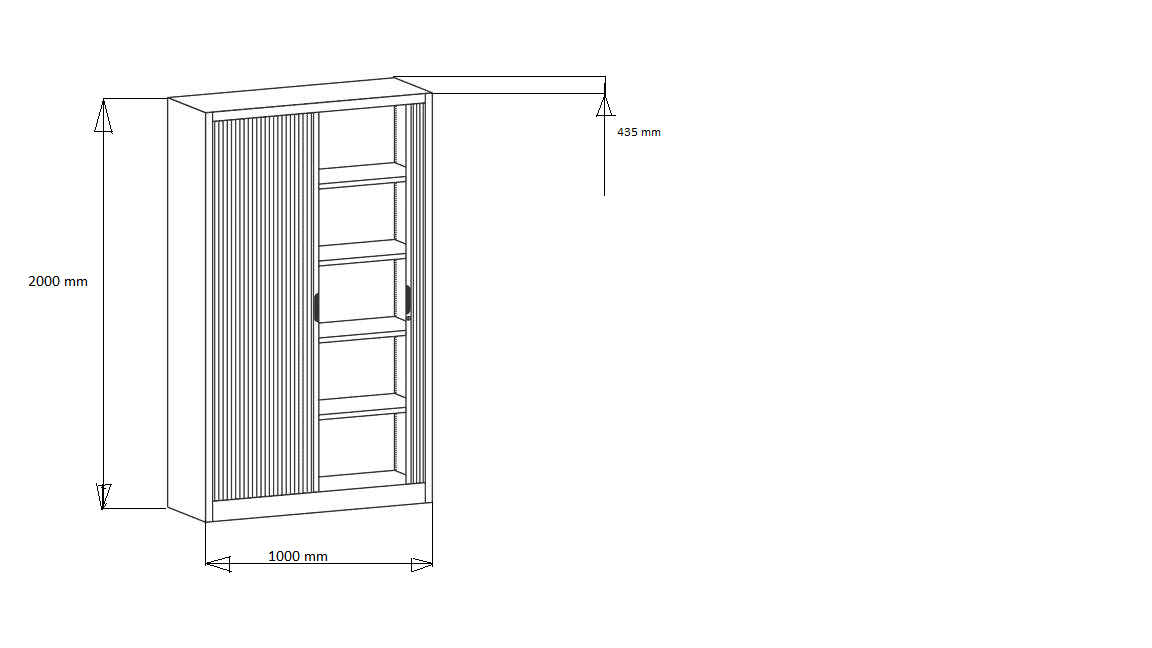 